	 Hafslo barne og ungdomsskule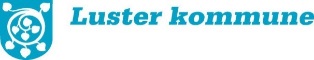 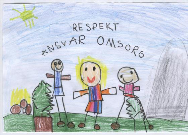 Hafslo, 02.06.20Informasjon til kull 2007!Kvart år har me foreldremøte for «nye» åttande klasse, men i år har me måtte gjere det på ein annan måte. Difor sender me ut eit infoskriv med aktuelle saker me ville ha tatt opp på møtet.Hafslo barne- og ungdomsskule står saman for ein trygg oppvekst i eit aktivt og inkluderande læringsmiljø. Skuleåret 2020/21 vil det vere 216 elevar på skulen, derav 80 elevar og 4 klassar på ungdomstrinnet. Skulen er ei stor eining med mange tilsette og store gode lokalitetar. Legg ved tilstandsrapporten til skulen der de ser nokre av aktivitetane elevane hadde i 2019.Skulen er øvingsskule for lærarutdanninga og f.o.m. hausten 2020 er me òg lærarutdanningsskule. Studentane skal ha skuleovertaking vinteren 2021 og det vert spennande både for elevar og tilsette.Kull 2007 skal ha klasserom i fellesbygget og kontaktlærarane deira vert Terje Holm og Marianne Hansen. Garderoben til elevane har inngang frå skuleplassen og dei har kvar si garderobeplass med skåp. Ynskjer dei å låse skåpet må dei ha med seg kodelås. Ein nyttar innesko så fint om dei tek med seg det og set dei i garderoben sin. Skuledagen startar kl. 8.30 og sluttar 14.25 kvar dag. Dei fleste arbeidsøktene er 45 min., men 3. time er alltid 55 min. Dei 10 ekstra minutta vert spara opp til avspaseringsdagar. I løpet av skuleåret vil elevane på ungdomstrinnet ha 5 avspaseringsdagar. Skulen har mobilreglement, og ungdomsskuleelevane har høve til å nytte mobil i friminutta. Dei vert òg brukt i undervisninga. Men skulen har gjennom skuleåret mobilfrie veker og utefriminuttet 13.20-13.40 er òg mobilfritt.Kull 2007 kjem til å ha 24 elevar, 20 frå Hafslo, 3 frå Solvorn og 1 frå Veitastrond. Klassen har to kontaktlærarar og i tillegg vil det vere faglærarar. Av nye fag så vert det eit fordjupingsfag (tysk eller arbeidslivsfag) og eit valfag (programmering/koding, fysisk aktivitet/helse eller innsats for andre). På ungdomsskulen får elevane karakterar. Haustterminen vert avslutta i midten av jan. og vårterminen i midten av juni. Klassekontaktane for skuleåret 2020/21 er Jorunn Hillestad Sekse og Mariska Solheim. Vara er Jan Ølnes og Jonny Ølnes. FAU repr. er Elin Anette Hillestad. Klassen har si eiga Facebookgruppe. Hugs og legg til «nye» foreldre!Alle føresette skal registrere seg med telefonnummer og e-post på Visma Flyt Skule. Me ynskjer at de lastar ned MinSkule app òg. All kontakt heim-skule går digitalt difor er det naudsynt at både mor og far er registrert. Flott viss alle tek og sjekkar Ynskjer alle ein fin sommar og så sjåast me til skulestart i aug. 2020!Mvh Hilde Holte Selland, rektor